LETNÍ NĚMČINA s panem Michalem Rudou  červen a zářívždy ve středu10.30 – 11.45 hod.Cena 1 lekce 65,- Kč. Prosíme zájemce, aby se zapisovali do kurzu co nejdřív. Stejně tak včas uskutečňovali platbu, jako potvrzení zájmu o nabízený kurz. Kde: Klub REMEDIUM, Táboritská 22, Praha 3Bližší informace v Klubu Remedium na tel. 222712940, email: senior@remedium.cz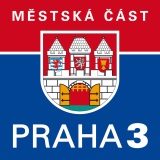 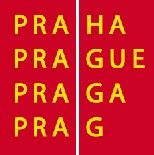 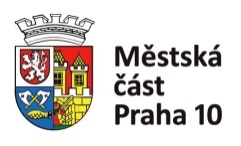 LETNÍ NĚMČINAs panem Michalem Rudou červen a zářívždy ve středu10.30 – 11.45 hod.Cena 1 lekce 65,- Kč. Prosíme zájemce, aby se zapisovali do kurzu co nejdřív. Stejně tak včas uskutečňovali platbu, jako potvrzení zájmu o nabízený kurz. Kde: Klub REMEDIUM, Táboritská 22, Praha 3Bližší informace v Klubu Remedium na tel. 222712940, email: senior@remedium.czLETNÍ REHABILITAČNÍCVIČENÍs Martinou Jíchovou Kdy: 12. 6. – 2. 10. 2018Úterý 9:30 – 10:45         11:15 – 12:30LETNÍ ANGLIČTINYs paní Janou Gridnevou (Lenka Volavková, Denisa Šebestová)Kdy: 12. 6. – 2. 10. 2018Úterý 10.00 – 11.10 LETNÍ REHABILITAČNÍCVIČENÍs Martinou Jíchovou Kdy: 12. 6. – 2. 10. 2018Úterý 9:30 – 10:45         11:15 – 12:30LETNÍ ANGLIČTINYs paní Janou Gridnevou (Lenka Volavková, Denisa Šebestová)Kdy: 12. 6. – 2. 10. 2018Úterý 10.00 – 11.10 